NBS Specification: 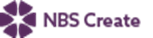 This product is associated with the following NBS Create clause:90-05-20/306 Floor gulliesNBS Specification: 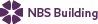 This product is associated with the following NBS clauses:N13 Sanitary appliances and fittings 375 SHOWER UNITS 377 WET ROOM SHOWERSR11 Above ground foul drainage systems 315 FLOOR DRAINSProduct Specification: KBD100/150    • Manufacturer: Kent Stainless      Web: www.kentstainless.com      Email: info@kentstainless.com      Tel: +44 (0) 800 376 8377      Fax: +353 53 914 1802      Address: Ardcavan Works, Ardcavan Co Wexford, Ireland    • Product reference: KBD100/50     • Grating: Round slotted /Square perforated /Square slotted 